Örneğin,ders seçimi sürecinde ebeveynler tarafından yanlış yönlendirilen , yetenekleri gözardı edilen çocuklar , doğal olarak meslek seçimi sürecinde de bocalamakta, sınava hazırlanırken motivasyonları düşmekte ve kendilerine uygun olmayan mesleğe yönelmek zorunda kalabilmektedir.Aşağıdaki üç seçenekten hangisi size daha uygun?Çocuğumun meslek seçiminde serbest tavır sergilerim, tamamen serbest bırakırım. Benden bu konu hakkında görüş isterse bile tercihleri kendi belirlemesi kaydıyla seçenekler sunabilirim. Kararı kendisi vermeli diye düşünüyorum. Kendi hayatını kuracağı ve kendisi sorumlu olacağı için tercihine karışmam. Kararına saygı duyarım mı diyorsunuz?Meslek seçiminde çocuğumu tamamen serbest bırakmam, birkaç seçenek sunarım. Bu seçeneklerden kendimce en mantıklı, ilerde rahat edebileceği ve günümüz şartlara uygun bir mesleğeYönlendirerek ikna etmeye çalışırım mı diyorsunuz?YOKSA...3- Meslek seçerken çocuğun tamamen serbest bırakılmaması taraftarıyım. Çünkü bu yaşta tercihyaparken isabetli  karar veremeyebilirler diye düşünüyorum. Meslekler konusunda ona seçenekler sunar kendisine uygun olduğuna inandığım alana zorlarım, seçmesini sağlarım mı diyorsunuz?Bazen yetişkinler çocukların yeteneklerini küçümseyerek,bazen, kendi bilgi ve kontrollerini abartarak,Bazen ekonomik kaygılarla veya masa başı, rahat bir işi olsun isteğiyle, bazen sistemi tanımayarak,en önemlisi de çocuğunu tanımayarak ( ilgi, yetenek ve değerlerini, kişilik özelliklerini gözardı ederek) bazen isteyerek, bazen farkında olmayarak, çocuklarını yanlış bir şekilde yönlendirip çocuklarına zarar verebilmekte, isabetli kararlaralınabilmesine engel olabilmektedirler.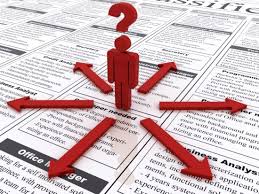 REHBERLİK SERVİSİMESLEK & YETENEK İLİŞKİSİ VELİ BROŞÜRÜ                SEVGİLİ VELİLER,Meslek seçimi ile ilgili hemen hemen her yıl sizler için broşür hazırlamaya özen gösteriyorum. Özellikle bu broşürü ise, 12. sınıf öğrenci velilerimiz için ebeveynlerin bu sürece etkilerine dikkat çekmek ve bu konuda bilgi edinip çocuklarına doğru bir yaklaşım sergilemeleri açısından paylaşmagereği duyuyorum.3	2		1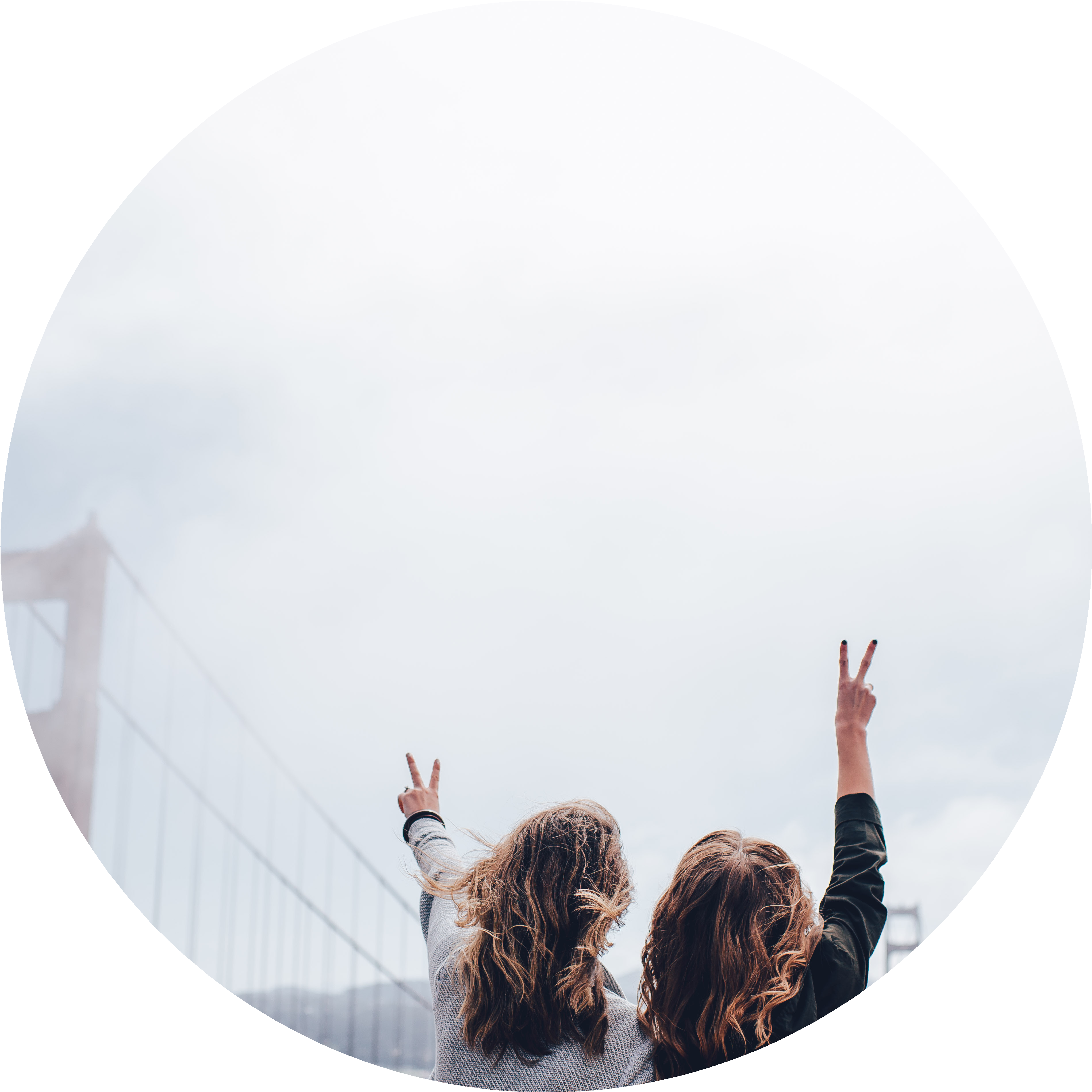 Çocuğunuz meslek seçimi ile ilgili sizden görüş isterse, meslek- yetenek arasındaki ilişki hakkında faydalı ve gerçekçi bilgiler sağlıklı bir şekilde görüş belirtmenize yardımcı olacaktır. O halde meslek ve yetenek ilişkisine bir mercek tutalım.Bir   çalışma alanın da  başarılı  olmak için YETENEKLER  gereklidir.Şimdi, bir mesleği yetenek açısından ele alalım ne dersiniz..Öncelikle Yetenekler şunlardır: 1-Duyusal Yetenekler (Görsel, koku, işitsel, dokunsal)Zihinsel Yetenekler-Dikkat-Bellek-Akıl yürütme (sözel, sayısal, şekil-uzay, akademik)Psikomotor Yetenekler(Tepki Hızı, göz- el koordinasyonu, parmak-el becerisi, kinestetik yetenek)Duyuşsal YeteneklerÖrneğin...BİR İNŞAAT MÜHENDİSLİĞİNİDÜŞÜNELİM...İnşaat mühendisi olmak isteyenlerin;Sayısal akıl yürütme gücüne sahip,-Şekiller arasındaki ilişkileri görebilen (örneğin bir küpün açılımının nasıl olacağını zihinde canlandırma),-Fen bilimlerinde  başarılı  (özellikle matematik, fizik ve bu alanlara ilgili) olması gerekir.Ancak sözel (akıl yürütme)yeteneği güçlü, olaylar ve ilkeler arasında ilişki kurabilme gücüne sahip, tarih edebiyat vb. alanlara meraklı biri nasıl bir inşaat mühendisi olabilir?Üniversite sınava hazırlanırken ne gibi zorluklar çeker?Meslek eğitimi sırasında verilen dersleri ne kadar ilgi ve merakla dinler?Meslekte iş bulmak için ne kadar çaba gösterebilir?Yeteneği	daha güçlü olan meslektaşları arasından nasıl sıyrılıp kendisini gösterebilir? Bu	mesleği	yaparken	neler	hisseder? Mesleğin ilklerine ne kadar bağlı kalabilir?Mühendislik hesapları yaparken, bunlarla ilgili projeler hazırlarken ne kadar sağlıklı yapılar ortaya çıkarır?Pekala SİZCE neler olurdu?(kişilerarası sosyal ,kişisel-içsel	 5		6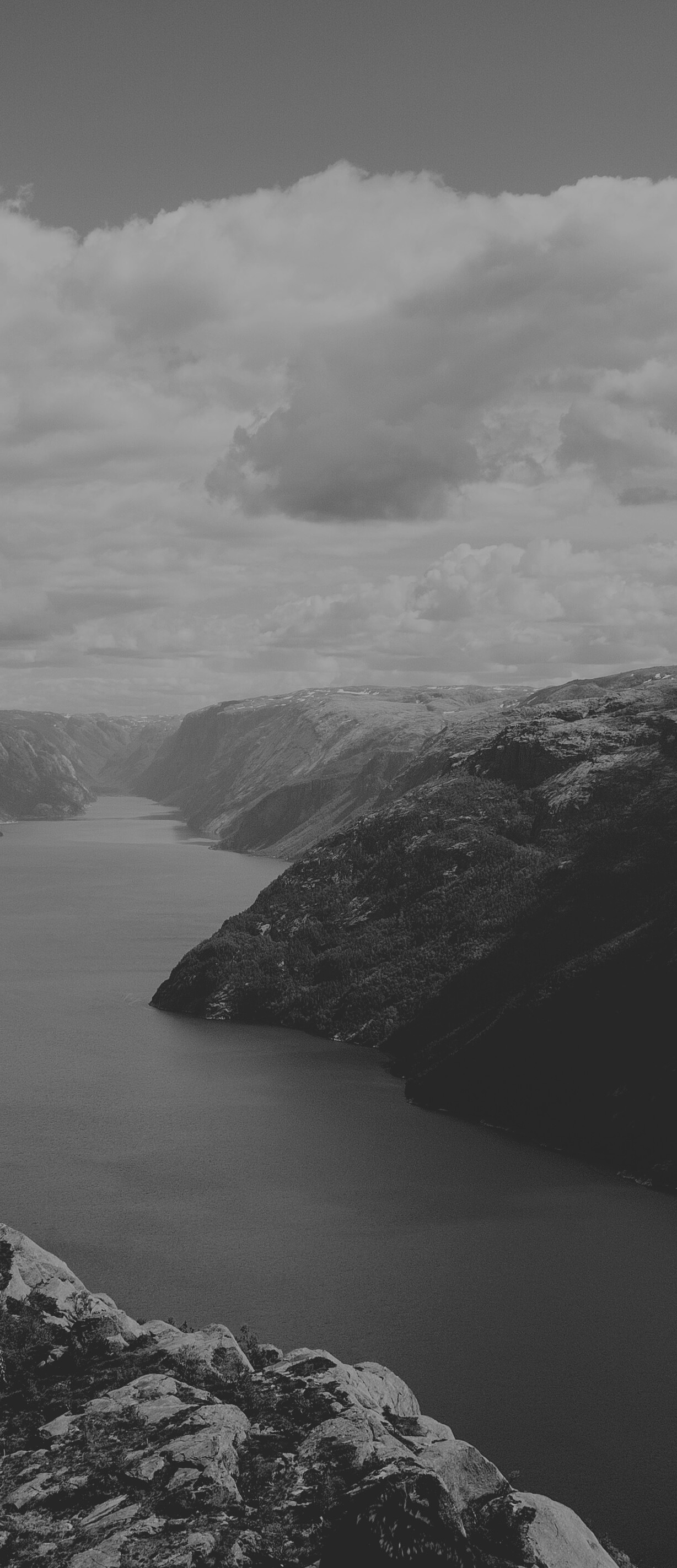 